Научно-богословский вестник Пермской духовной семинарии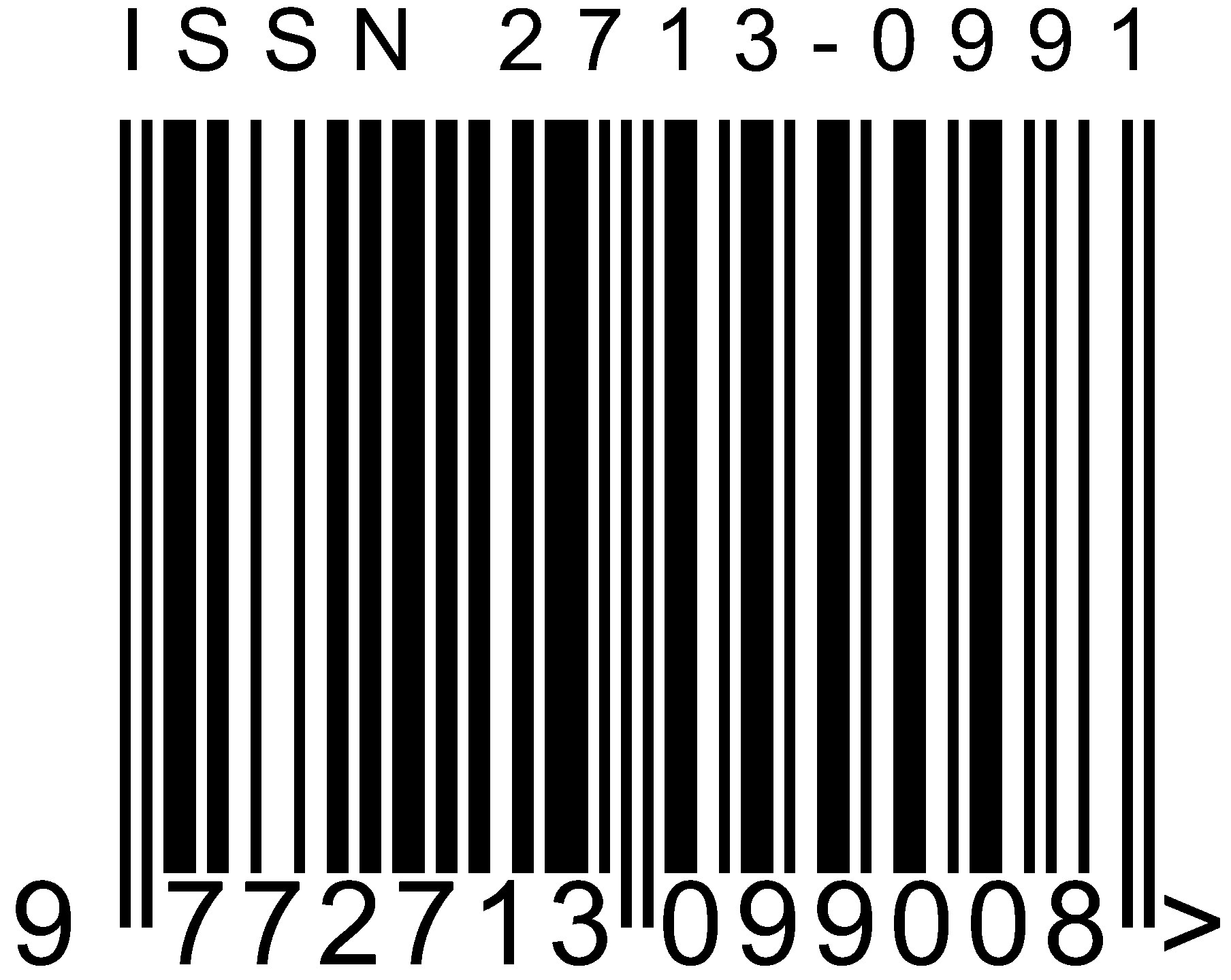 